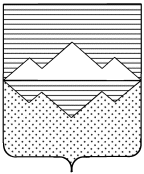 СОБРАНИЕ ДЕПУТАТОВСАТКИНСКОГО МУНИЦИПАЛЬНОГО РАЙОНА ЧЕЛЯБИНСКОЙ ОБЛАСТИРЕШЕНИЕот 16 августа 2019 года № 499/61г. СаткаО внесении дополнений в прогнозный  план приватизации муниципального имущества Саткинского муниципального района на 2019-2021 года       На основании Гражданского кодекса Российской Федерации, Федерального закона от 06.10.2003 N 131-ФЗ "Об общих принципах организации местного самоуправления в Российской Федерации", Федерального закона от 21.12.2001 № 178-ФЗ «О приватизации государственного и муниципального имущества», Устава Саткинского муниципального района, в соответствии с Положением «О порядке приватизации муниципального имущества Саткинского муниципального района», утвержденного Решением Собрания депутатов Саткинского муниципального района от 23.11.2005  №73/8, СОБРАНИЕ ДЕПУТАТОВ САТКИНСКОГО МУНИЦИПАЛЬНОГО РАЙОНА РЕШАЕТ: 1.Внести в приложение №1 к Решению Собрания депутатов Саткинского муниципального района от 26.12.2018 № 402/51 «Об утверждении прогнозного плана приватизации муниципального имущества Саткинского муниципального района на 2017-2019 года» изменения следующего содержания:1) включить пункты 21,22,23,24. (согласно приложению).2. Настоящее решение опубликовать в газете «Саткинский рабочий».3. Контроль за исполнением настоящего решения возложить на комиссию по финансам, бюджету и экономической политике (председатель – А.А. Витьшев).  Глава Саткинского муниципального района                                      		              А.А. ГлазковПриложение №1 к Решению Собрания депутатов Саткинского муниципального района от 16 августа 2019 года № 498/61Дополнения в прогнозный план приватизации муниципального имущества Саткинского муниципального района на 2019-2021 годаПеречень муниципального имущества подлежащего реализацииИ.о. начальника Управления земельными и имущественными отношениями Администрации Саткинского муниципального района			      			                        А.М. Сорокин№ п/пМестонахождениеНаименование объектаКраткая характеристика (протяженность)Способ приватизации21Саткинский район, п. ПорогиЛиния электропередачи 220/380 (Электрические сети)4 222,00Продажа на аукционе с открытой формой подачи предложений о цене. В случае если аукцион будет признан несостоявшимся, продажу осуществить единым лотом посредством публичного предложения. В случае если продажа посредством публичного предложения  не состоится, продажу осуществить способом «без объявления цены»22Саткинский район, г. Сатка, в 227 метрах от подстанции "Западная" по ул. 40 лет Победы, 22аИнженерные сети электроснабжения КЛ-6кВ, ВЛ-0,4кВ с трансформером481,00Продажа на аукционе с открытой формой подачи предложений о цене. В случае если аукцион будет признан несостоявшимся, продажу осуществить единым лотом посредством публичного предложения. В случае если продажа посредством публичного предложения  не состоится, продажу осуществить способом «без объявления цены»23Кигинский район, с/с Арслановский, д.АсылгужиноЛиния электроснабжения ВЛ-10 кВ с трансформаторными подстанциями701,00Продажа на аукционе с открытой формой подачи предложений о цене. В случае если аукцион будет признан несостоявшимся, продажу осуществить единым лотом посредством публичного предложения. В случае если продажа посредством публичного предложения  не состоится, продажу осуществить способом «без объявления цены»24Саткинский район, п. Пороги, п. ПостройкиЛиния электроснабжения ВЛ-10 кВ с трансформаторными подстанциями5 770,00Продажа на аукционе с открытой формой подачи предложений о цене. В случае если аукцион будет признан несостоявшимся, продажу осуществить единым лотом посредством публичного предложения. В случае если продажа посредством публичного предложения  не состоится, продажу осуществить способом «без объявления цены».